Activities to keep your children active at home Games for hand / eye coordination Balloon VolleyballTarget practice Bowling Tin can alley Gross Motor activities Twinklhttps://content.twinkl.co.uk/resource/1e/de/us-a-195-roll-and-move-gross-motor-activity-english_ver_1.pdf?__token__=exp=1584616700~acl=%2Fresource%2F1e%2Fde%2Fus-a-195-roll-and-move-gross-motor-activity-english_ver_1.pdf%2A~hmac=6f2d8b60e6764c94656df1e06e7d355ab5d245cbd8e35b6b847f25a8c89580c4Wii Just Dance on YOU TUBEJoe Wicks PE lessons ( Mon – Frid) GoNoodle  Exercise, Rhyme and freeze- Jack HartmanEquipment How to play Balloon 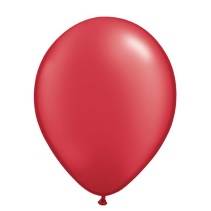 String / rope – to create a net Try to keep the balloon off the floor – see how many times with a partner you keep the balloon in the airTry to ground the balloon on the floor on the floor of your oppositions side of the net Equipment How to play Washing basket 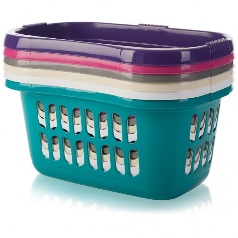 Rolled up socks Aim at the basket and see how many rolled up pairs of socks you can get in the basket Increase the distance of the basket to make more difficult Equipment How to play Empty coke or lemonade bottles 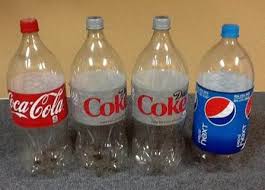 Set up a line of empty coke/lemonade bottles like ten pin bowling.Roll / throw a ball OR rolled up socks at the line of bottlesSee how many you can get down. Equipment How to play Empty cereal boxes, tea bag boxes and any other boxes  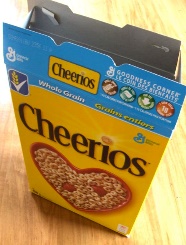 Stack the boxes to make a tower Knock them over by rolling a ball or rolled up socks Equipment How to play Empty tin cans 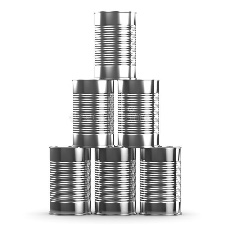 Stack the cans Knock them over by rolling a ball or rolled up socks Equipment How to play Resource sheet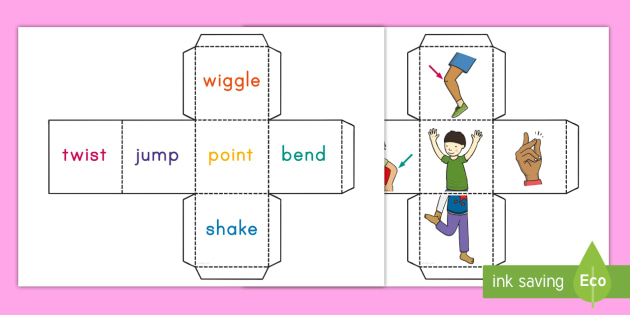 2 dice  Make the 2 dice using the printed resource.Take turns rolling the dice Do the movement, using the selected body part.You can change the body part or action dependent on your child’s needs Equipment How to play  You Tube – Just dance 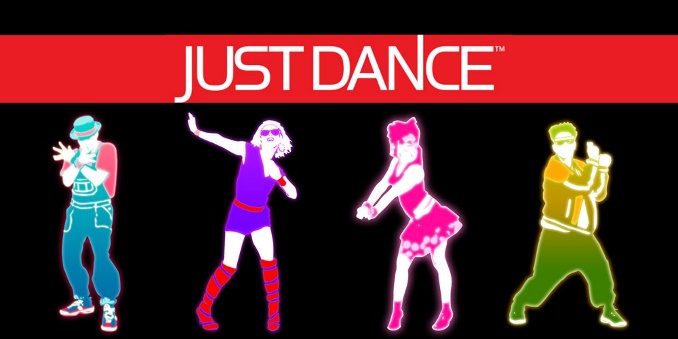 Suggested songs:Waka Waka -ShakiraCotton Eye Joe - RednexHappy – Pharrell Williams Can’t stop the feeling – Justin Timberlake Dancing Queen – Abba A little less conversation – Elvis Eye of the Tiger – Survivor Follow the dance movements on the screen.Have fun. It’s a great way to work outEquipment How to play 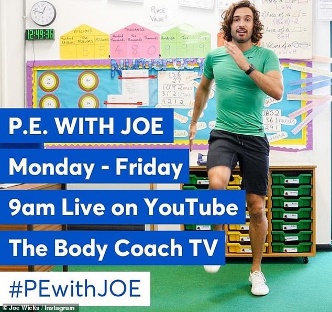 If you are able to try to join with some of the activities Joe Wicks will be leading on his, You Tube Channel.Its free!! Equipment How to play 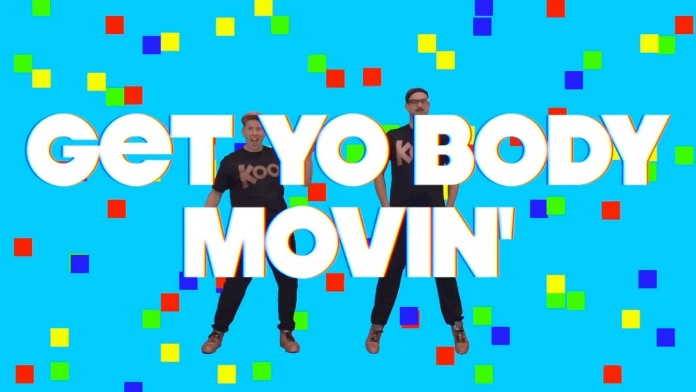 Go to You tube and type in GoNoodle “Get yo body movin”It’s a fun action song for all to join in with Equipment How to play 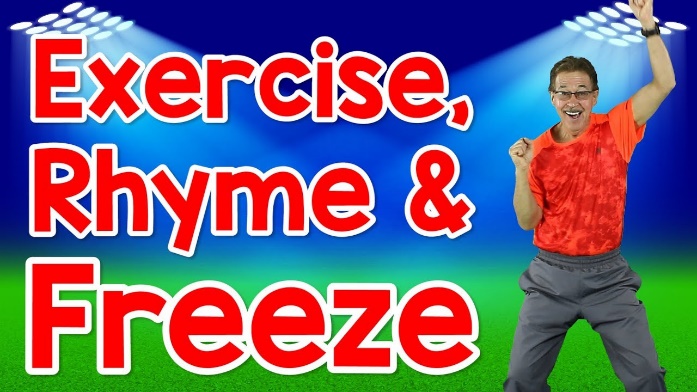 Go to You tube and type in “Exercise, Rhyme and freeze” Jack HartmanThis is a fun action song that also helps learn rhyming words.